ПРИЛОЖЕНИЕ к заявлению ____________________________ И.О. ФамилияОт___________________________________Я, ______________________________________________(фамилия, имя, отчество)прошу допустить меня к участию в конкурсе для поступления на факультет___________________________________________________________________________________________________О СЕБЕ СООБЩАЮ СЛЕДУЮЩИЕ СВЕДЕНИЯ(заполняется на русском языке, печатными буквами, разборчиво)ФАМИЛИЯ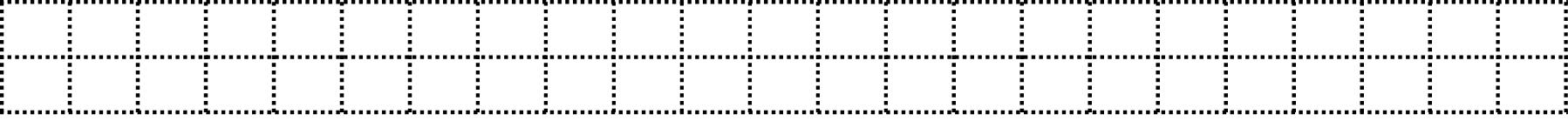 ИМЯ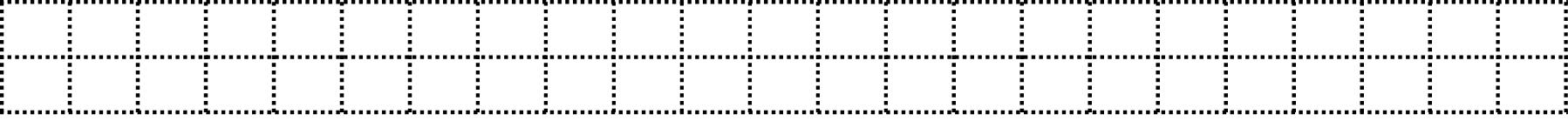 ОТЧЕСТВО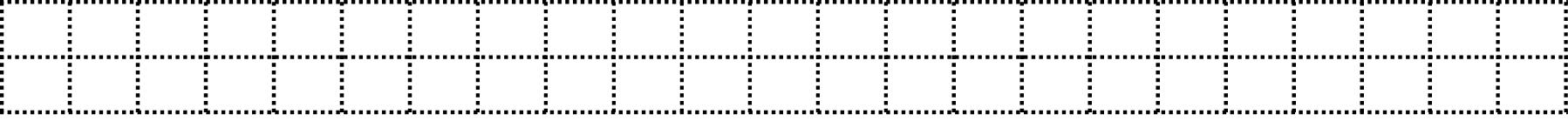 ДАТА РОЖДЕНИЯ	число: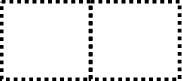 ПОЛГРАЖДАНСТВОмесяц:год:мужской - 1; женский - 2.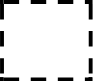 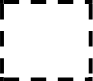 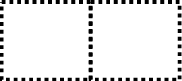 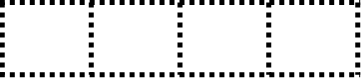 гражданство РФ - 1; гражданство иностранного государства - 2; гражданство отсутствует - 3.(указать страну)УСЛОВИЕ ПОСТУПЛЕНИЯ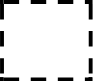 по общему конкурсу – 1, целевой прием - 2СДАННЫЕ КАНДИДАТСКИЕ ЭКЗАМЕНЫНАЛИЧИЕ ИНДИВИДУАЛЬНЫХ ДОСТИЖЕНИЙ ДА/НЕТ_НЕОБХОДИМОСТЬ СОЗДАНИЯ СПЕЦИАЛЬНЫХ УСЛОВИЙ ПРИ ПРОВЕДЕНИИ ВСТУПИТЕЛЬНЫХ ИСПЫТАНИЙ В СВЯЗИ С ОГРАНИЧЕННЫМИ ВОЗМОЖНОСТЯМИ ЗДОРОВЬЯ ИЛИ ИНВАЛИДНОСТЬЮ (отсутствует - 0; имеется - 1)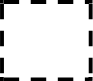 Указать специальные условия и вступительные испытания, при сдаче которых существует необходимость их создания (при наличии необходимости), а также перечислить прилагаемые документы, подтверждающие ограниченные возможности здоровья или инвалидность, требующие создания указанных условий (вид документа, дата выдачи, при наличии - серия и номер)ДОКУМЕНТ, УДОСТОВЕРЯЮЩИЙ ЛИЧНОСТЬВИД ДОКУМЕНТА, УДОСТОВЕРЯЮЩЕГО ЛИЧНОСТЬ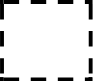 вид на жительство - 1; загранпаспорт РФ - 2; удостоверение личности - 3; свидетельство о рождении - 4; российский паспорт - 5; паспорт другого государства - 7;удостоверение лица без гражданства - 8; удостоверение личности другого государства - 9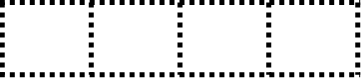 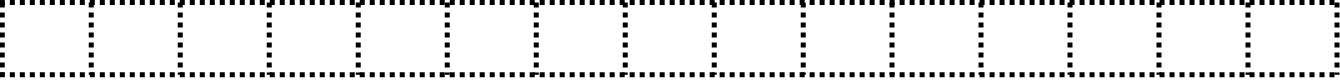 СЕРИЯ И НОМЕР	серияДАТА ВЫДАЧИномерчисло:месяц: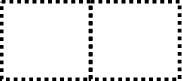 год: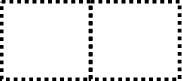 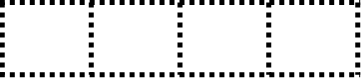 КЕМ ВЫДАН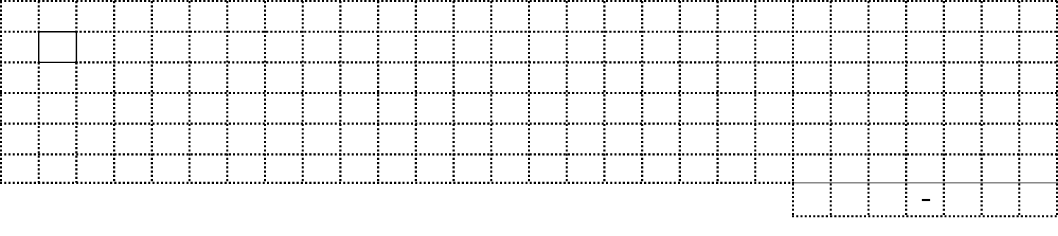 Код подразделенияМЕСТО РОЖДЕНИЯАДРЕС ПОСТОЯННОГО ПРОЖИВАНИЯ (ПО ПАСПОРТУ)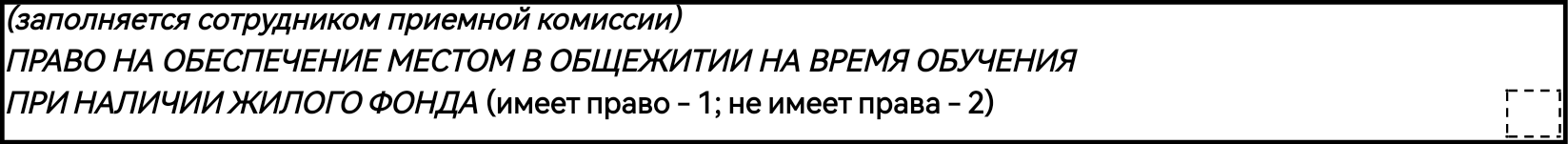 СТРАНА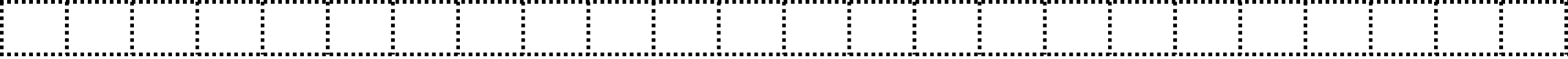 ДЛЯ РОССИИ - НАЗВАНИЕ СУБЪЕКТА ФЕДЕРАЦИИТИП НАСЕЛЕННОГО ПУНКТА: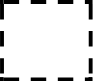 город федерального значения (РФ) - 1, центр субъекта федерации (РФ) - 2, город - 3, населенный пункт городского типа - 4, населенный пункт сельского типа - 5.ПОЧТОВЫЙ ИНДЕКС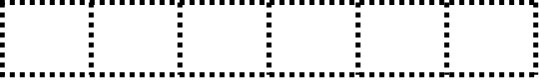 АДРЕС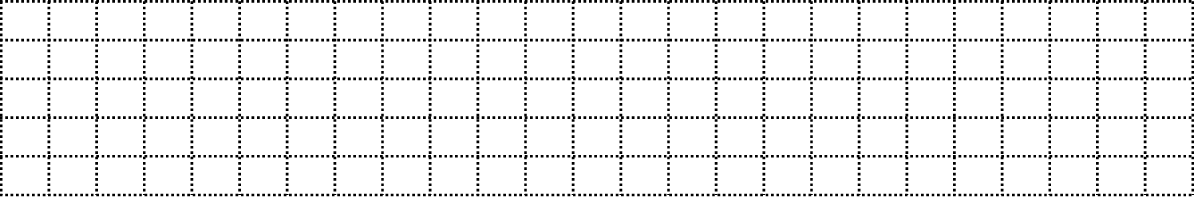 АДРЕС ФАКТИЧЕСКОГО МЕСТА ЖИТЕЛЬСТВАСТРАНА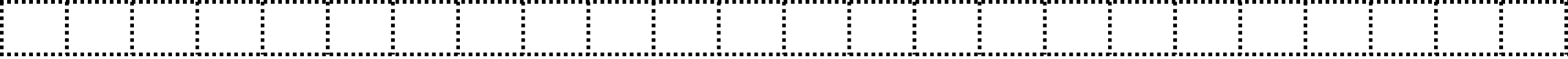 ДЛЯ РОССИИ - НАЗВАНИЕ СУБЪЕКТА ФЕДЕРАЦИИПОЧТОВЫЙ ИНДЕКС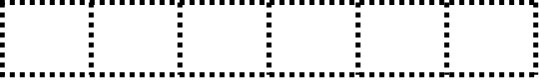 АДРЕС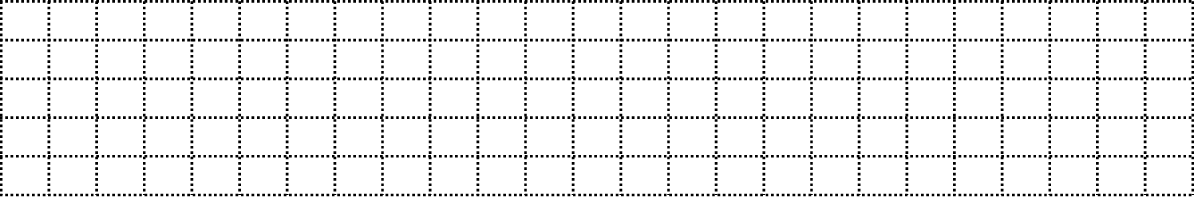 КОНТАКТНЫЕ ТЕЛЕФОНЫ (городской с кодом города и мобильный) И АДРЕС ЭЛЕКТРОННОЙ ПОЧТЫНОМЕР СТРАХОВОГО СВИДЕТЕЛЬСТВА ОБЯЗАТЕЛЬНОГО ПЕНСИОННОГО СТРАХОВАНИЯ РФ(при наличии)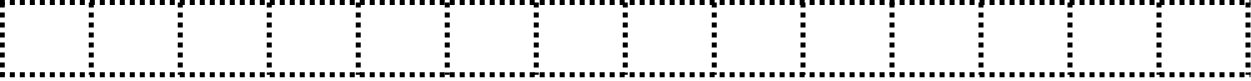 СВЕДЕНИЯ О ПРЕДЫДУЩЕМ ОБРАЗОВАНИИВИД ДОКУМЕНТА О ПРЕДЫДУЩЕМ ОБРАЗОВАНИИ документ об образовании и о квалификации установленного в Российской Федерации образца - 1; документ иностранного государства об образовании - 2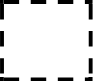 диплом специалиста - 1; диплом магистра - 2; диплом бакалавра - 3; диплом о среднем профессиональном образовании - 4;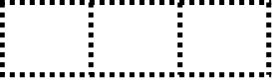 диплом о начальном профессиональном образовании - 5;аттестат о среднем (полном) образовании - 6; документ о высшем профессиональном образовании подтверждающий присвоение квалификации "дипломированный специалист" - 9справка об окончании школы - 200, справка об окончании ВУЗа - 300РЕКВИЗИТЫ ДОКУМЕНТА О ПРЕДЫДУЩЕМ ОБРАЗОВАНИИКОД	СЕРИЯ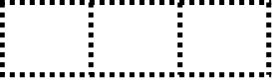 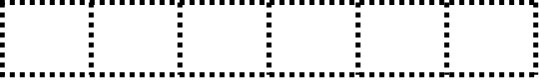 НОМЕР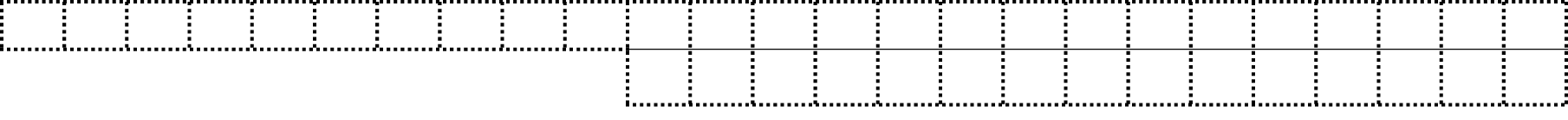 РЕГИСТРАЦИОННЫЙ НОМЕР(при наличии)СТРАНА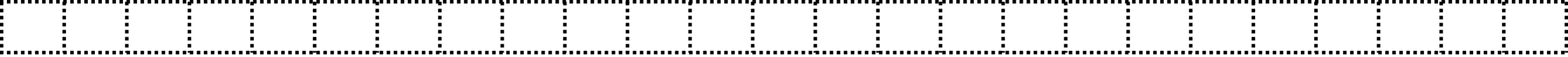 ГОД ОКОНЧАНИЯ ОБРАЗОВАТЕЛЬНОЙ ОРГАНИЗАЦИИ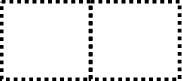 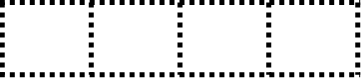 ДАТА ВЫДАЧИ	число:МЕСТО ОКОНЧАНИЯ ОБРАЗОВАТЕЛЬНОЙ ОРГАНИЗАЦИИмесяц:год: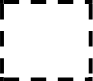 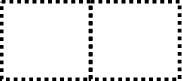 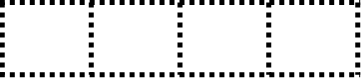 Москва - 1; город Московской области - 2; сельская местность Московской области - 3;другой город Российской Федерации - 4; другая сельская местность Российской Федерации - 5; за рубежом - 6ТИП ОБРАЗОВАТЕЛЬНОЙ ОРГАНИЗАЦИИ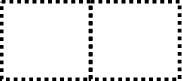 дневная средняя школа - 1; вечерняя (сменная) общеобразовательная организация - 2;среднее специальное учебное заведение, в т.ч. техникум - 3; ПТУ, дающее среднее образование - 4; СУНЦ МГУ - 5; другая общеобразовательная организация - 7; другая профессиональная образовательная организация - 8; образовательная организация высшего образования - 10; Университетская гимназия МГУ – 6.НАИМЕНОВАНИЕ ОБРАЗОВАТЕЛЬНОЙ ОРГАНИЗАЦИИСДАВАЕМЫЙ ИНОСТРАННЫЙ ЯЗЫКпри наличии соответствующего вступительного испытанияОзнакомлен со следующими документами:лицензия на право ведения образовательной деятельности серия 90Л01 № 0008333 регистрационный № 1353 от 01 апреля 2015 г.;ПРАВИЛА ПРИЕМА НА ОБУЧЕНИЕ по программам подготовки научных и научно-педагогических кадров в аспирантуре Московского государственного университета имени М.В.Ломоносова на 2022 год;правила подачи и рассмотрения апелляций.Подтверждаю, что подал заявления в не более чем пять вузов, не более чем по пяти специальностям и (или) направлениям подготовки в МГУ.Ознакомлен с информацией об ответственности за достоверность сведений, указываемых в заявлении о приеме, и за подлинность документов, подаваемых для поступления.Ознакомлен с датами завершения представления заявления о согласии на зачисление и оригинала документа установленного образца.Согласен на обработку моих персональных данных в порядке, установленном Федеральным законом от 27 июля 2006 г. №162-ФЗ "О персональных данных".В соответствии со статьей 9 Федерального закона от 27 июля 2006 г. №152-ФЗ «О персональных данных» (далее – Закон) даю согласие Федеральному государственному бюджетному образовательному учреждению высшего образования «Московский государственный университет имени М.В.Ломоносова» (119991, Российская Федерация, Москва, Ленинские горы, д. 1) на обработку автоматизированным и неавтоматизированным способами своих персональных данных, необходимых для осуществления Образовательной деятельности, переданных мной в настоящем заявлении, а также полученных в ходе осуществления образовательной деятельности, а именно совершение действий, предусмотренных пунктом 3 статьи 3 Закона, с целью осуществления образовательной деятельности по образовательным программам высшего образования в соответствии с законодательством об образовании. Настоящее согласие действует (в том числе после прекращения образовательных отношений) до момента его отзыва мной.Высшее образование данного уровня получаю впервые/не впервые                        (ненужное зачеркнуть)Подпись  Код заявления: ___Дата "	"	2022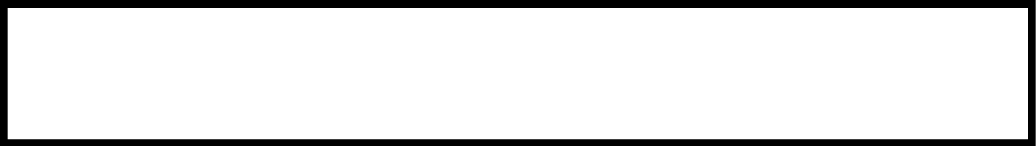 № заявленияНаименование и шифр научной специальностиВид подготовкиФормаобученияФинансированиеВещественный, комплексный ифункциональный анализ (1.1.1)АспирантураОчнаяПредметБаллГод сдачиОрганизация, где сданы экзамены3Иностранный язык3История и философия науки3Специальность